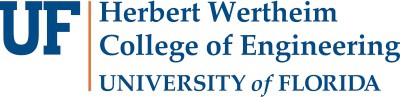 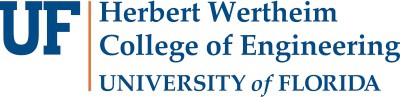 Save the Date: Natural Hazards Summer Institute 
Title 1 High School TeachersWHEN: Monday, June 03 – Friday, June 07, 2024WHO: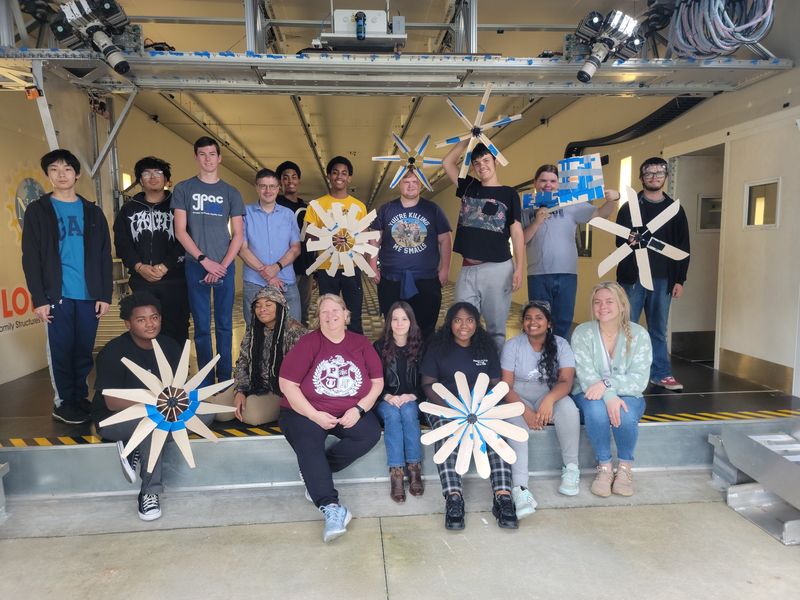 High School Teachers from Title 1 Schools in the State of Florida Public School System.     WHAT:A week-long summer professional development sponsored by the National Science Foundation (NSF) held at the University of Florida. This PD will include a curriculum on learner-centered teaching, design thinking, and engineering design. Teachers will tour the NSF-funded natural hazard experimental facility and develop a project-based learning activity for their classrooms.WHERE: The University of Florida, Gainesville, Florida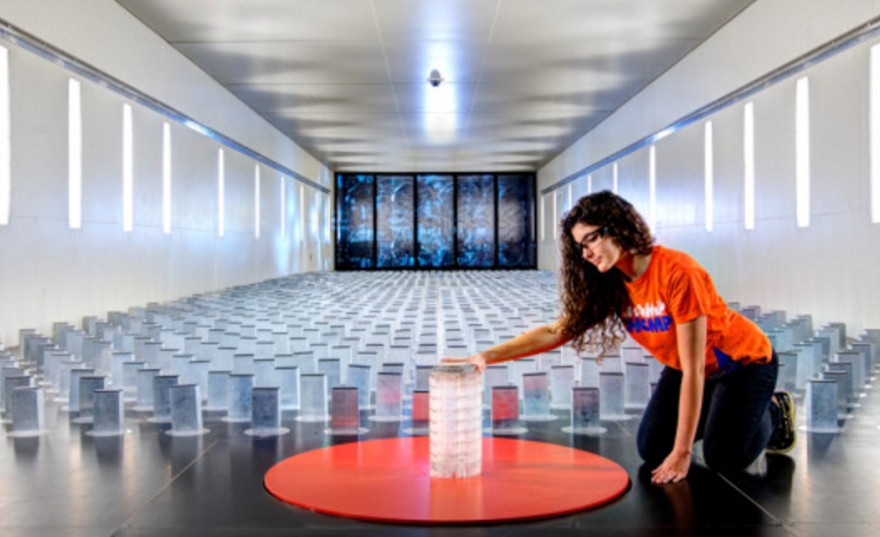 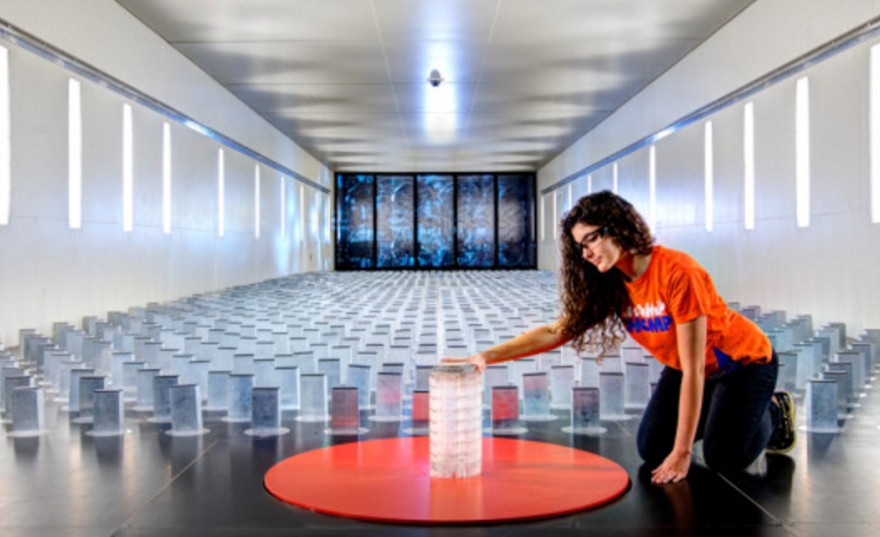  Condensed AgendaMonday – Welcome & Campus Tour•  Tuesday – Engineering Design & Design ThinkingWednesday – Course MappingThursday – Experiential LearningFriday – Project ShowcaseEach day will include hands-on activities, facilities tours, and presentations from UF engineering faculty, staff, and graduate students. Participants will also receive a stipend of $500, in addition to travel, hotel accommodations, and per diem. 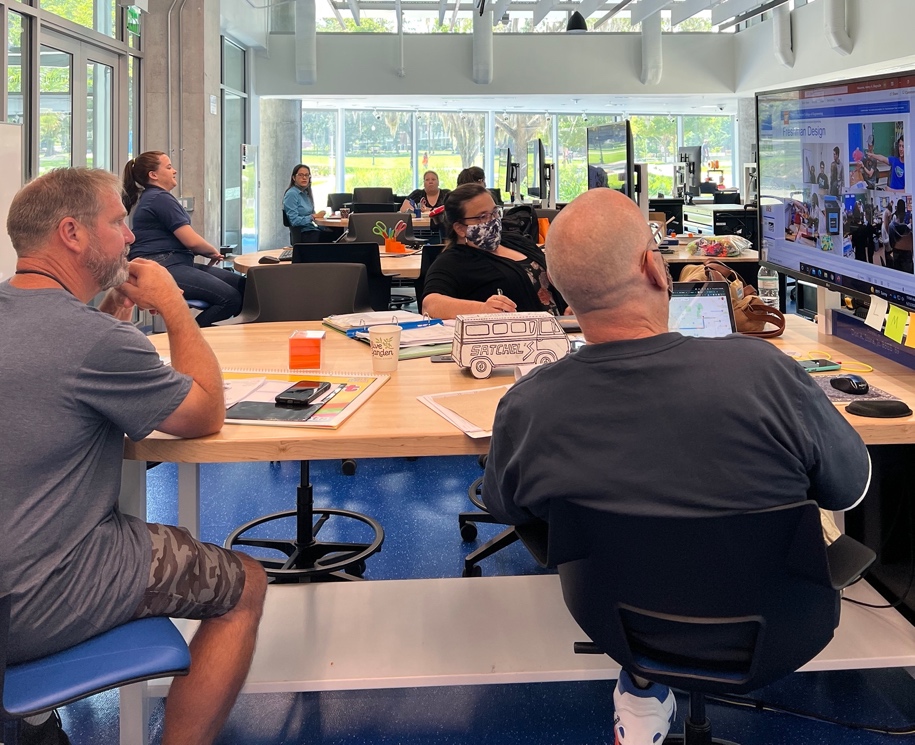 For Questions, Please Contact:Jeremy A. Magruder Waisome, Ph.D.Thomas O. Hunter Rising Star Assistant ProfessorUniversity of Floridajwaisome@eng.ufl.edu
To Learn More About UF NHERI:  Visit https://ufl.designsafe-ci.org/outreachOur Facilities: The UF NHERI Experimental Facility is 
located at Powell Family Structures & Material Lab
 Address: 2070 NE Waldo Rd., Gainesville, FL 32609 			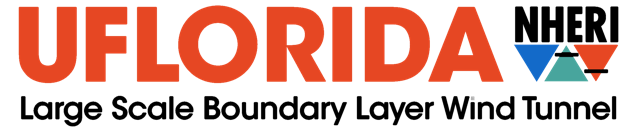 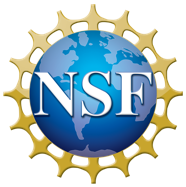 